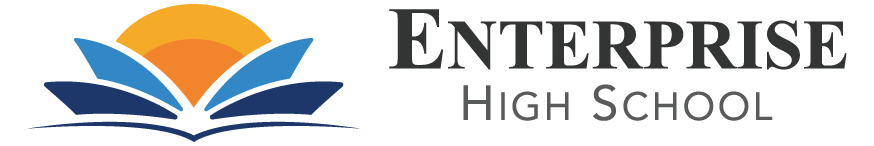         www.enterprisehs.orgLegal Public NoticeSchool Board Notice is hereby given that on , 2021 at 5:Enterprise High School will hold a Public Board Meeting utilizing Communications Media Technology (“CMT”) NOTICE OF SPECIAL GOVERNING BOARD MEETING FOR PINELLAS EDUCATION ORGANIZATION, INC., D/B/A ENTERPRISE HIGH SCHOOL on2021.  The subject of the call is EHSBoard Agenda.  The purpose of this meeting is to consider various administrative matters, finance committee matters and address any general business that may properly come before the Board of Directors.

PLEASE DIAL IN USING PHONE NUMBER AND ACCESS CODE ABOVE.
FOR MORE INFORMATION ABOUT THIS MEETING OR TO PROVIDE INFORMATION TO BE CONSIDERED AT THISMEETING, PLEASE CONTACT THE MEETING WILL INCLUDE DISCUSSION REGARDING MATTERS PERTAINING TO ENTERPRISE HIGH SCHOOL.